СДРУЖЕНИЕ „АРЛЕКИН АРТ“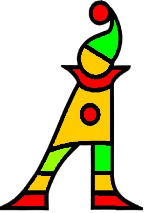 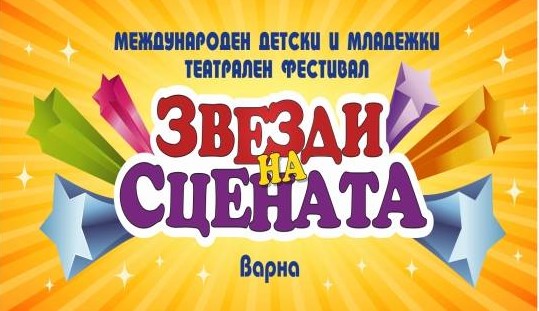 Варна, ул. Ген. Цимерман 12f:МДМФ „Звезди на сцената“www.artcenterarlekin.comе-mail: arlekinart@abv.bg         ЧЕТВЪРТИ МЕЖДУНАРОДЕН ДЕТСКИ И МЛАДЕЖКИ ТЕАТРАЛЕН ФЕСТИВАЛ                                                 *ЗВЕЗДИ  НА  СЦЕНАТА*                                           1 – 3 НОЕМВРИ  2019 г. гр.Варна                                                   ЗАЯВКА ЗА УЧАСТИЕ:Име на формацията:   ........................................................................................................При.........................................................................................................................................        / читалище, училище, Дом на културата, други /Адрес:.........................................................        тел..............................................................    е-mail.......................................................... Кратка история на трупата:...............................................................................................Название на спектакъла: ................................................................................................... Автор:.....................................................................................................................................Театрална форма: /театрален спектакъл, мюзикъл, куклен театър / Кратка анотация:................................................................................................................. ..................................................................................................................................................Режисьор:.....................................................   Сценограф...................................................Хореограф: ..................................................   Муз. оформление ......................................Времетраене:...............................................   Време за строеж на декор:........................Брой участници:........................................    Възрастова група :.....................................Брой нощуващи:........................................    Дати за нощувка:.......................................Технически изисквания:.....................................................................................................Актьорски състав : име и фамилия, възраст, роля:......................................................Изготвил  заявката:.................................................................тел.:....................................